univerzita karlova v praze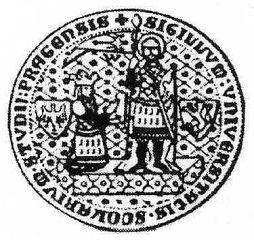 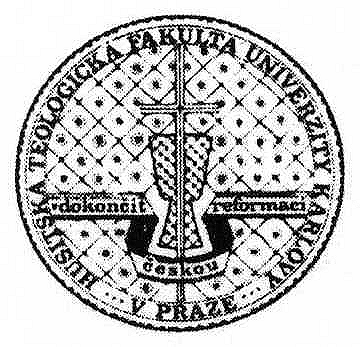 husitská teologická fakultaPacovská 350, 140 21 Praha 4Vás zve na mezinárodní vědeckou konferenciOchrana lidských práv humanitární pomocí a programy rozvojové spolupráceMezinárodní kontextyKontinuita, komplementarita, koheze, partnerství konanou dne 17. října 2013 v Praze, v prostorech Nové auly UK HTF / L101 předpokládaný časový harmonogram 12:30 – 17:00Cíl konference Ochrana základních práv a svobod spolu s podporou demokracie jsou jedním ze stěžejních cílů humanitární pomoci a rozvojové spolupráce. Tento cíl prosazuje každá akce na úrovni humanitární pomoci i rozvojové spolupráce. Sociální práce tak přispívá k bezpečnosti, stabilitě a udržitelnému rozvoji ve světě.Vědecký výbor konferenceProf. PhDr. Beáta Krahulcová, CSc. UK HTF v PrazeDoc. Paed.Dr. Olga Zelinková, CSc. UK HTF v PrazeDoc. Ing. Pavel Krpálek, CSc. VŠE v PrazeOrganizační výbor konferenceMgr. Monika Nová (Měrotská), UK HTF v PrazeMgr. Tereza Cimrmannová, Ph.D. UK HTF v PrazeMUDr. Jiřina Ondrušová, Ph.D., UK HTF v PrazeVstup na konferenci je volný, vložné se nepožadujeProgram konference12:30 Zahájení, úvodní slovoProf. PhDr. Beáta Krahulcová, CSc.,vedoucí katedry psychosociálních věd a etiky UK HTF, Mgr. Monika Nová, UK HTF KPSVE12:50 Efektivita rozvojových projektů po tsunami v jihovýchodní AsiiMgr. Megan King  (Charita Česká republika, vedoucí mise v Indonésii)13:10 Efektivita poskytované pomoci při implementaci paliativní medicíny v podmínkách rovníkové Afriky.Lukáš Malý (student 3. Lékařské fakulty UK, organizace Shalom for Ufanda)13:30  Diskuse moderovaná Mgr. Monikou Novou13:40 Ochrana lidských práv - Dětská práce v rozvojových zemích: mýty a souvislosti Mgr. Pavla Jebili Začalová, MSc (organizace Člověk v tísni, koordinátorka projektu „Stop dětské práci)14:00 Projekty rozvojové spolupráce s důrazem na vzdělání a výchovu k nenásilí v GuinejiBc. Táňa Bednářová (zakladatelka a předsedkyně organizace Wontanara) 14:20  Diskuse moderovaná Mgr. Monikou Novou14:40 "(Ne)zájem západní společnosti o Somálsko"Jan Havlíček (cestovatel, vedoucí expedičních výprav do Keňi, majitel CK Tuareg Tours)15:00 Jak svahilský hip hop ovlivňuje politické mínění a jeho vlivMgr. Zuzana Lhotová (antropoložka, módní návrhářka Chizika)15:20  Diskuse moderovaná Mgr. Monikou Novou15:30  Humanitární pomoc v rámci buddhistické nauky na Sri LanceSvětlana Fišerová (sociální pracovnice, účastník projektu na Sri Lance )15:50 Buddhistická nauka - prolínání do našeho života a výchovy.Mgr. Hana Soudková (speciální pedagožka, účastnice projektu na Srí Lance)16:10  Diskuse moderovaná Mgr. Monikou Novou16:20 Zážitky a zkušenosti z Ugandského sirotčinceAdéla Marková (studentka Pedagogické fakulty UK)16:40 Pomoc dobrovolníků na rozvojových programech v ZambiiBc. Radka Krygarová,  Bc.Kateřina Homolová (studentky Zdravotně – sociální fakulty, Jihočeské Univerzity)17:00  Diskuse moderovaná Mgr. Monikou Novou17:15 Závěr konference